Fiche recettePhoto.s de votre réalisation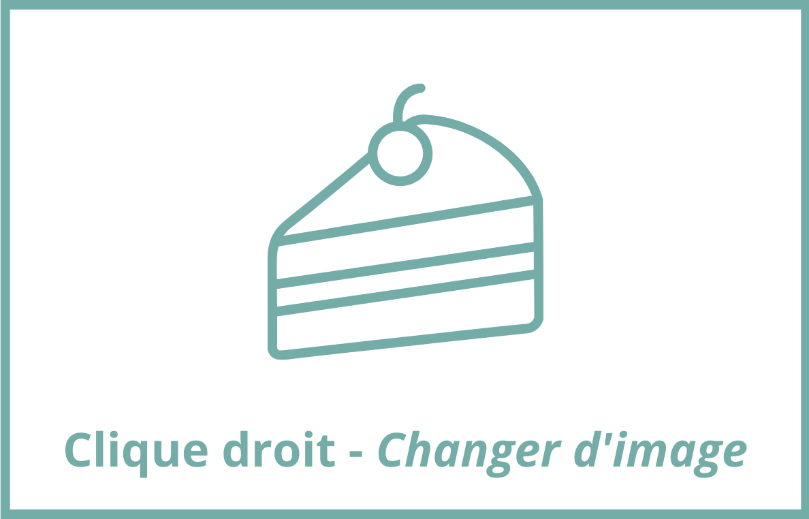 Nom de la recette :    IngrÉdients et quantitÉ                                                     Étapes de prÉparationUniquement pour la catégorie « Comme à la maison » Histoire et/ou souvenirs rattachés :